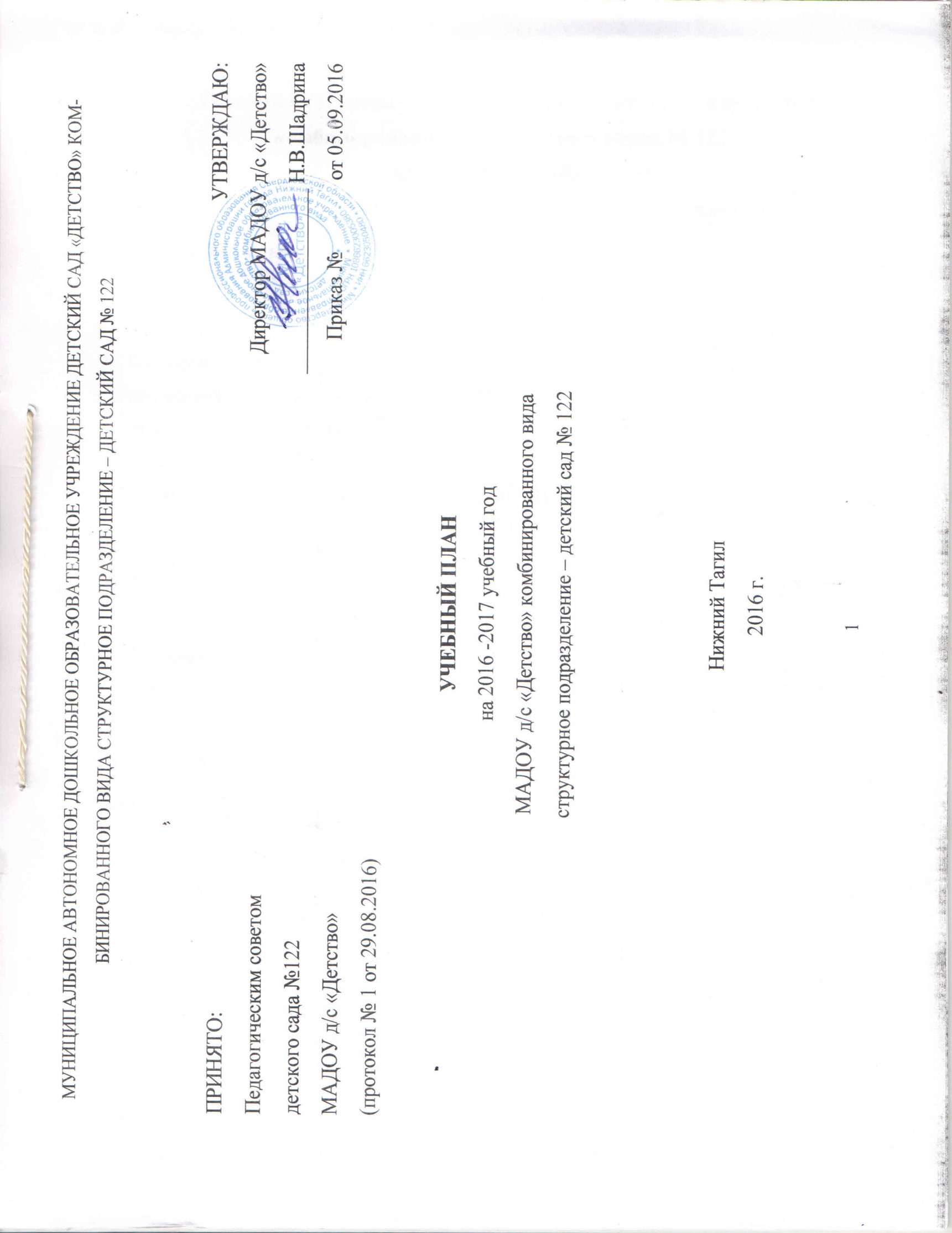 Расписание непосредственно организованной образовательной деятельности детей дошкольного возраста в различных видах детской деятельности по реализации образовательных областей 2016 - 2017 учебный годМАДОУ детский сад «Детство» комбинированного вида детского сада № 122 «Маячок»Утверждаю:Заведующий МАДОУ № 122           __________  / М. А. Хуртина Распоряжение от 08»  сентября 2016 годаРасписание непосредственно организованной образовательной деятельности детей дошкольного возраста в различных видах детской деятельности по реализации образовательных областей 2016 - 2017 учебный годМАДОУ детский сад «Детство» комбинированного вида детского сада № 122 «Маячок»Утверждаю:Заведующий МАДОУ № 122           __________  / М. А. Хуртина Распоряжение от 08»  сентября 2016  года1 группа1 младшая(2-3 лет)2 группаРанний возраст(1.5-2 года)3 группа2 младшая(3-4 года)4 группа2 младшая(3-4 года)5 группа2 младшая(3-4 года)6 группасредняя(4 - 5 лет)           Понедельник9.10-9.20Двигательная активность: физическое развитие16.00 - 16.10 Восприятие смысла сказок, стихов, рассматривание картинок8.50 —9.00Двигательная активность: физическое развитие16.00 - 16.10 Восприятие смысла сказок, стихов, рассматривание картинок9.00 – 9.15Познавательно - исследовательская дея - ть.: математические представления9.30-9.45 Двигательная, игровая, дея - ть: физическое развитие8.50 –9.05  Музыкальная дея - ть: музыкальное развитие9.15 - 9.30Познавательно - исслед. дея - ть: познават. развитие: мир природы и мир человека 9.55- 10.10Двигательная, игровая, дея - ть: физическое развитие9.00 – 9.20  Продуктивная дея - ть:  изобраз. дея - ть (рисование, лепка)10.20-10.35Двигательная, игровая, дея - ть: физическое развитие9.00 – 9.20Коммуникативная дея - ть: развитие речи 9.30 -  9.50  Продуктивная дея - ть:  изобраз. дея - ть (рисование, лепка)вторник9.00 - 9.10 Продуктивная дея - ть: худож.  творчество: аппликация, конструирование16.00 - 16.10 Общение со взрослым и совместныеигры со сверстниками 9.00 - 9.10 Продуктивная дея - ть: худож.  творчество: аппликация, конструирование16.00 - 16.10 Общение со взрослым и совместныеигры со сверстниками 9.00 – 9.15 Музыкальная дея - ть: музыкальное развитие16.00 - 16.15 Коммуникативная дея - ть: чтение художественной литературы9.10-9.25Продуктивная дея - ть: конструктивно-модельная деятельность: аппликация, конструирование16.00 - 16.10 Коммуникативная дея - ть: чтение художественной литературы9.05 - 9.25Коммуникативная дея - ть: речевое развитие10.10 – 11.10Двигательная, игровая, деятельность: обучение плаванию15.30–15.45  Музыкальная дея - ть: музыкальное развитие9.00-9.20Двигательная, игровая, дея - ть: физическое развитие9.30 – 9.50  Музыкальная дея - ть: музыкальное развитие10.00 – 10.20Коммуникативная дея - ть: развитие речи   Среда9.00-9.10Экспериментирование с материалами ивеществами16.00-16.10  Восприятие смысла музыки9.00-9.10Экспериментирование с материалами ивеществами15.40-15.50Восприятие смысла музыки9.00-9.15  Продуктивная дея - ть: конструктивно-модельная деятельность: аппликация, конструирование9.30. – 9.45  Двигательная, игровая, дея - ть: физическое развитие15.30 – 15.45 Музыкальная дея - ть: музыкальное развитие9.00-9.15Познавательно - исслед. дея - ть: познават. развитие: мир природы и мир человека 9.35-9.50Познавательно - исследовательская дея - ть.: математические представления9..00 - 9.20  Двигательная, игровая, дея - ть:  физическое развитие9.30 - 9.50 Познавательно - исследовательская дея - ть.: математические представления9.00 – 10.00 Двигательная, игровая, деятельность: обучение плаванию10.15 – 10.35 (1п/г)10.45  – 11.05  (2 п\г)Познавательно - исследовательская дея - ть.: математические представления/  Четверг9.00-9.10 Двигательная активность: физическое развитие16.00-16.10Общение со взрослым и совместныеигры со сверстниками8.50-9.00Двигательная активность: физическое развитие16.00-16.10Общение со взрослым и совместныеигры со сверстниками8.50-9.00Познавательно - исслед. дея - ть: познават. развитие: мир природы и мир человека 16.00-16.105  Коммуникативная дея - ть: речевое развитие9.20 - 9.35 Двигательная, игровая, дея - ть: физическое развитие9.45 – 10.00 Продуктивная дея - ть:  изобраз. дея - ть (рисование, лепка)15.30 – 15.45  Музыкальная дея - ть: музыкальное развитие9.00-9.20Познавательно - исслед. дея - ть: познават. развитие: мир природы и мир человека 9.35 – 9.55Продуктивная дея - ть: конструктивно-модельная деятельность: аппликация, конструирование/9.00-9.20  Музыкальная дея - ть: музыкальное развитие9.40 – 10.00  Двигательная активность: физическое развитие15.30 – 15.50Коммуникативная дея - ть: чтение художественной литературыпятница9.00 - 9.10 Продуктивная дея - ть: худож. творчество: изобраз. дея - ть (рисование, лепка)9.00 - 9.10 Продуктивная дея - ть: худож. творчество: изобраз. дея - ть (рисование, лепка) 9.00 - 9.15 Продуктивная дея - ть:  изобраз. дея - ть (рисование, лепка)10.00-11.00  Двигательная, игровая, дея - ть: обучение плаванию9.00 – 10.00 Двигательная, игровая, дея - ть: обучение плаванию10.15 -9.30(1 п/г)10.40-11.00 (2 п/г)Коммуникативная дея - ть: речевое развитие9.00 - 9.20 Коммуникативная дея - ть: чтение художественной литературы9.35 – 9.50–  Музыкальная дея - ть: музыкальное развитие9.00 - 9.20  Продуктивная дея - ть: конструктивно-модельная деятельность: аппликация, конструирование9.30-9.50Познавательно - исслед. дея - ть: познават. развитие: мир природы и мир человека 11 группасредняя(4-5 лет)8 группастаршая(5-6 лет)7 группастаршая(5-6 лет)9 группаподготовительная(6-7 лет)10 группаподготовительная(6-7 лет)         Понедельник9.00 – 10.00 Двигательная, игровая, дея - ть: обучение плаванию /10.15 – 10.35Познавательно - исслед. дея - ть: познават. развитие: мир природы и мир человека10.45-11.05Продуктивная дея - ть:  изобраз. дея - ть (рисование, лепка)/9.30- 9.55Коммуникативная дея - ть: развитие речи10.10-11.10   Двигательная, игровая, дея - ть: обучение плаванию8.45 – 9.10Коммуникативная дея - ть: речевое развитие9.20-9.45 Музыкальная дея - ть: музыкальное развитие11.00- 11.25Двигательная, игровая, дея - ть:  физическое развитие (улица)8.50 – 9.15  Коммуникативная дея-ть: речевое развитие9.25 – 9.55  Продуктивная дея-ть:  изобраз. дея-ть (рисование, лепка)10.05 – 10.35  Музыкальная дея - ть: музыкальное развитие9.00 – 9.30   Познавательно - исслед. дея - ть: познават. развитие: мир природы и мир человека9.40 -10.10Коммуникативная дея - ть: развитие речи11.30 – 12.00  Музыкальная дея - ть: музыкальное развитие            Вторник9.00 - 9.20Познавательно - исследовательская дея - ть.: математические представления9.30- 9.50Двигательная, игровая, дея - ть: физическое развитие10.00 – 10.20 Музыкальная дея - ть: музыкальное развитие9.00 -9.25Продуктивная дея - ть:  изобраз. дея - ть (рисование, лепка)10.00 – 10.25  Двигательная, игровая, дея - ть:  физическое развитие (улица)16.00-16.25Познавательно - исслед. дея - ть: познават. развитие: мир природы и мир человека 9.00-9.25Продуктивная дея - ть:  изобраз. дея - ть (рисование, лепка)9.35-10.00Коммуникативная деятельность, познавательно-исследовательская деятельность «Истоки»16.00 - 16.25Коммуникативная дея - ть: чтение художественной литературы9.00-9.30Познавательно - исслед. дея - ть: познават. развитие: мир природы и мир человека  9.40 – 10.10Познавательно - исследовательская дея - ть.: математические представления10.35-11.05  Двигательная, игровая, дея - ть: физическое развитие (улица)9.00-10.00 Двигательная, игровая, деятельность: обучение плаванию /10.15 –10.45 Коммуникативная дея - ть: развитие речи 10.55 -11.25 Продуктивная дея - ть:  изобраз. дея - ть (рисование, лепка)     Среда9.00 – 9.20  Коммуникативная дея - ть: чтение художественной литературы9.30- 9.50   Продуктивная дея - ть: конструктивно-модельная деятельность: аппликация, конструирование9.00 - 9.25 Познавательно-исследовательская дея - ть.: математические представления11.15 – 11.40  Музыкальная дея - ть: музыкальное развитие15.30-15.55Коммуникативная дея - ть: чтение художественной литературы9.00 - 9.25 Познавательно - исследовательская дея - ть.: математические представления9.55-10.20Двигательная, игровая, дея - ть:  физическое развитие15.30 - 15.55  Продуктивная дея - ть: конструктивно-модельная деятельность: аппликация, конструирование9.00-9.30Музыкальная дея - ть: музыкальное развитие10.00-11.00   Двигательная, игровая, деятельность: обучение плаванию10.50-11.20 /Коммуникативная дея - ть: речевое развитие16.00 - 16.30Коммуникативная дея - ть: чтение художественной литературы9.00 - 9.30  Познавательно - исследовательская дея - ть.: математические представления9.40-10.10Музыкальная дея - ть: музыкальное развитие10.30-11.00Двигательная, игровая, дея - ть:  физическое развитие (улица)16.00-16.30Коммуникативная дея - ть: развитие речи        Четверг8.50 –9.10Познавательно - исслед. дея - ть: познават. развитие: мир природы и мир человека 10.00 -10.20Музыкальная дея - ть: музыкальное развитие9.10 - 9.35   Продуктивная дея - ть:  изобраз. дея - ть (рисование, лепка)9.45 - 10.10  Коммуникативная дея - ть: речевое развитие16.00-16.25 Коммуникативная деятельность, познавательно-исследовательская деятельность «Истоки»9.00-10.00  Двигательная, игровая, деятельность: обучение плаванию10.15-10.40 (2 п/г)Продуктивная дея - ть:  изобраз. дея - ть (рисование, лепка)15.30-15.55Коммуникативная дея - ть: речевое развитие9.00 - 9.30  Продуктивная дея - ть:  изобраз. дея - ть (рисование, лепка)9.40 – 10.10Познавательно - исследовательская дея - ть.: математические представления10.20-10.50Двигательная, игровая, дея - ть:  физическое развитие  16.00-16.25Коммуникативная деятельность, познавательно-исследовательская деятельность «Истоки»9.00-9.30Продуктивная дея - ть:  изобраз. дея - ть (рисование, лепка)9.40 - 10.10  Познавательно - исследовательская дея - ть.: математические представления10.20 – 10.50Коммуникативная деятельность, познавательно-исследовательская деятельность «Истоки»         Пятница9.00 - 9.20   Двигательная, игровая, дея - ть:  физическое развитие 9.30-9.50Коммуникативная дея - ть: речевое развитие9.00 - 9.25   Музыкальная дея - ть: музыкальное развитие9.35 - 10.00  Продуктивная дея - ть: конструктивно-модельная деятельность: аппликация, конструирование10.10-10.40Двигательная, игровая, дея - ть: физическое развитие (улица)15.30 – 15.55Познавательно - исследовательская дея - ть.: математические представления9.00 - 9.25  Познавательно - исследовательская дея - ть.: математические представления10.00 – 10.25  Музыкальная дея - ть: музыкальное развитие15.30 – 15.55 Познавательно - исслед. дея - ть: познават. развитие: мир природы и мир человека9.30 - 9.50   Продуктивная дея - ть: конструктивно-модельная деятельность: аппликация, конструирование10.00-10.30Коммуникативная дея - ть: речевое развитие9.  30- 10.00 Двигательная, игровая, дея - ть: физическое развитие 9.40-10.10Продуктивная дея - ть: конструктивно-модельная деятельность: аппликация, конструирование15.30 - 16.00Коммуникативная дея - ть: чтение художественной литературы